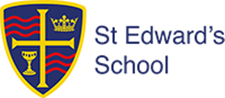 PERSON SPECIFICATION –TeacherEssential Essential Desirable Desirable EvidenceQualifications Good first degree or equivalent academic qualificationAP, CTQualified Teacher status AP, CTUp to date DATA accredited Health and Safety training in workshop equipment.AP, CTExperience  Experience  Experience  Experience  Experience  Experience  Proven track record of good / outstanding teaching and excellent outcomesProven track record of good / outstanding teaching and excellent outcomesAP, IN, RFDevelopment of good working relationships with parents and carers,  and other stakeholdersDevelopment of good working relationships with parents and carers,  and other stakeholdersAP, IN, RFAbility to use IT effectively. Ability to use IT effectively. IN, RFHigh quality teaching to students of all abilities. High quality teaching to students of all abilities. AP, OB, RFExcellent skills in managing student behaviour positivelyExcellent skills in managing student behaviour positivelyAP, OB, RFExperience as a form tutor and or/ Pastoral work Experience as a form tutor and or/ Pastoral work AP, INWillingness to support Extra Curricular ActivitiesWillingness to support Extra Curricular ActivitiesAP, INThe leading of prayer and worshipThe leading of prayer and worshipINSkills Skills Skills Skills Skills Skills Excellent communication and organisational skills Excellent communication and organisational skills AP, IN, RFThe ability to inspire and motivate studentsThe ability to inspire and motivate studentsAP, IN, RFAbility to work hard under pressure while maintaining a positive, professional attitude Ability to work hard under pressure while maintaining a positive, professional attitude INAbility to organise and prioritise workload and work on own initiative Ability to organise and prioritise workload and work on own initiative INCommitment to personal professional development Commitment to personal professional development INKnowledge and Understanding  Knowledge and Understanding  Knowledge and Understanding  Knowledge and Understanding  Knowledge and Understanding  Knowledge and Understanding  The latest curriculum developments across key stages 3 – 5.The latest curriculum developments across key stages 3 – 5.INHow to engage students in learning, creating curious and independent learnersHow to engage students in learning, creating curious and independent learnersOB, INDeveloping differentiated schemes of learning, that prepare students effectively for linear examinationsDeveloping differentiated schemes of learning, that prepare students effectively for linear examinationsAP, INUnderstanding of effective progress monitoring and intervention strategies Understanding of effective progress monitoring and intervention strategies INSafeguarding requirements, processes and strategiesSafeguarding requirements, processes and strategiesINAP = Application, IN = Interview, CT = Certificates, OB = Observation and RF = ReferencesAP = Application, IN = Interview, CT = Certificates, OB = Observation and RF = ReferencesAP = Application, IN = Interview, CT = Certificates, OB = Observation and RF = ReferencesAP = Application, IN = Interview, CT = Certificates, OB = Observation and RF = ReferencesAP = Application, IN = Interview, CT = Certificates, OB = Observation and RF = ReferencesAP = Application, IN = Interview, CT = Certificates, OB = Observation and RF = References